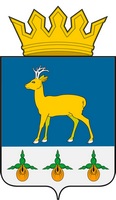 АДМИНИСТРАЦИЯАРОМАШЕВСКОГО МУНИЦИПАЛЬНОГО РАЙОНАП О С Т А Н О В Л Е Н И Е   25.12.2017                                                                                                               № 72с. АромашевоОб утверждении административного регламента предоставления муниципальной услуги: «Предоставление информации об очередности предоставления жилых помещений на условиях социального найма»В соответствии с Федеральным законом от 27.07.2010 №210-ФЗ «Об организации предоставления государственных и муниципальных услуг», руководствуясь Уставом  Аромашевского муниципального района, Администрация Аромашевского муниципального района  постановила:Утвердить административный регламент предоставления муниципальной услуги: «Предоставление информации об очередности предоставления жилых помещений на условиях социального найма».2. Положения административного регламента, регулирующие предоставление муниципальной услуги в электронной форме, применяются в сроки, определенные планом-графиком перехода на предоставление муниципальных услуг в электронной форме, утвержденным администрацией Аромашевского муниципального района.3. Постановление администрации Аромашевского муниципального района от 07.10.2016  № 86 «Об утверждении административного регламента предоставления муниципальной услуги: «Предоставление информации об очередности предоставления жилых  помещений на условиях социального найма»»,  признать  утратившим силу. 4. Опубликовать настоящее постановление, без приложения, в районной газете «Слава труду».5. Постановление и приложение к нему разместить на информационном сайте Аромашевского муниципального района в сети «Интернет».6. Контроль за исполнением настоящего постановления возложить на заместителя главы администрации Аромашевского муниципального района по строительству и ЖКХ Усиюка В.В.Глава района                                                                                  И.А. Власов